Подготовить сообщение о двигателе по плану:Создание (дата, автор)устройство (подготовить схемы-распечатки на каждого ученика)применениеКПДдостоинства и недостаткиПодготовить сообщение о двигателе по плану:Создание (дата, автор)устройство (подготовить схемы-распечатки на каждого ученика)применениеКПДдостоинства и недостаткиПодготовить сообщение о двигателе по плану:Создание (дата, автор)устройство (подготовить схемы-распечатки на каждого ученика)применениеКПДдостоинства и недостаткиПодготовить сообщение о двигателе по плану:Создание (дата, автор)устройство (подготовить схемы-распечатки на каждого ученика)применениеКПДдостоинства и недостатки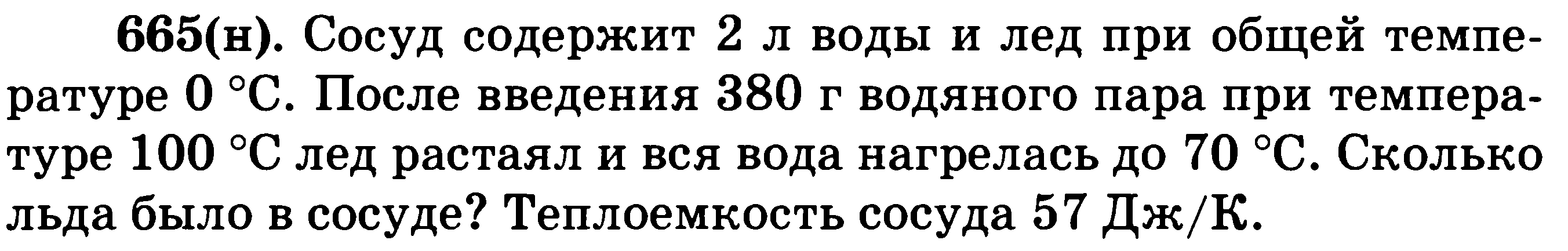 1Паровая машина2Паровая турбина3Газовая турбина4Двигатель внутреннего сгорания. Двигатель Дизеля5Реактивный двигатель1Паровая машина2Паровая турбина3Газовая турбина4Двигатель внутреннего сгорания. Двигатель Дизеля5Реактивный двигатель1Паровая машина2Паровая турбина3Газовая турбина4Двигатель внутреннего сгорания. Двигатель Дизеля5Реактивный двигатель1Паровая машина2Паровая турбина3Газовая турбина4Двигатель внутреннего сгорания. Двигатель Дизеля5Реактивный двигатель